Name of Journal: World Journal of PsychiatryManuscript NO: 48172Manuscript Type: SYSTEMATIC REVIEWSDissociation and disasters: A systematic reviewCanan F et al. Dissociation and disastersFatih Canan, Carol S NorthFatih Canan, Carol S North, The Altshuler Center for Education & Research at Metrocare Services, Dallas, TX 75390, United StatesFatih Canan, Carol S North, Department of Psychiatry, The University of Texas Southwestern Medical Center, Dallas, TX 75390, United StatesORCID number: Fatih Canan (0000-0002-5133-4401); Carol S North (0000-0001-6032-5323).Author contributions: Canan F and North CS were responsible for the study conception and design and writing of the manuscript.Conflict-of-interest statement: The authors report having no conflicts of interest.PRISMA 2009 Checklist statement: The authors have read the PRISMA 2009 Checklist, and the manuscript was prepared and revised according to the PRISMA 2009 Checklist. Open-Access: This article is an open-access article that was selected by an in-house editor and fully peer-reviewed by external reviewers. It is distributed in accordance with the Creative Commons Attribution Non Commercial (CC BY-NC 4.0) license, which permits others to distribute, remix, adapt, build upon this work non-commercially, and license their derivative works on different terms, provided the original work is properly cited and the use is non-commercial. See: http://creativecommons.org/licenses/by-nc/4.0/Manuscript source: Invited manuscriptCorresponding author: Fatih Canan, MD, Postdoctoral Fellow, Department of Psychiatry, University of Texas Southwestern Medical Center, 5323 Harry Hines Blvd., Suite NE5.102, Dallas, TX 75390, United States. fatihcanan@gmail.comTelephone: +1-214-6485378Fax: +1-214-6485599Received: April 9, 2019 Peer-review started: April 12, 2019First decision: June 6, 2019Revised: July 3, 2019Accepted: August 21, 2019Article in press: August 21, 2019Published online: October 19, 2019Abstract BACKGROUND Dissociation, which is defined as the failure to associate consciousness, memory, identity, emotion, perception, body representation, motor control, and behavior into an integrated whole, has long been assumed to be generated by trauma. If dissociation is a product of trauma exposure, then dissociation would be a major mental health outcome observed in studies of disaster survivors. Although some studies have examined dissociation in disasters, no systematic literature reviews have been conducted to date on the topic.AIMTo systematically evaluate the literature on the association between disaster and dissociation to determine the prevalence and incidence of dissociation after exposure to disaster and further examine their relationship. METHODSEMBASE, Medline, and PsychINFO were searched from inception to January 1, 2019 to identify studies examining dissociative disorders or symptoms related to a disaster in adult or child disaster survivors and disaster responders. Studies of military conflicts and war, articles not in English, and those with samples of 30 or more participants were excluded. Search terms used were “disaster*” and dissociation (“dissociat*,” “multiple personality,” “fugue,” “psychogenic amnesia,” “derealization,” and “depersonalization”). Reference lists of identified articles were scrutinized to identify studies for additional articles.RESULTSThe final number of articles in the review was 53, including 36 articles with samples of adults aged 18 and above, 5 of children/adolescents under age 18, and 12 of disaster workers. Included articles studied several types of disasters that occurred between 1989 and 2017, more than one-third (38%) from the United States. Only two studies had a primary aim to investigate dissociation in relation to disaster and none reported data on dissociative disorders. All of the studies used self-report symptom scales; none used structured interviews providing full diagnostic assessment of dissociative disorders or other psychopathology. Several studies mixed exposed and unexposed samples or did not differentiate outcomes between exposure groups. Studies examining associations between dissociation and disaster exposure have been inconclusive. The majority (75%) of the studies compared dissociation with posttraumatic stress, with inconsistent findings. Dissociation was found to be associated with a wide range of other psychiatric disorders, symptoms, and negative emotional, cognitive, and functional states.CONCLUSION The studies reviewed had serious methodological limitations including problems with measurement of psychopathology, sampling, and generation of unwarranted conclusions, precluding conclusions that dissociation is an established outcome of disaster.Key words: Dissociation; Dissociative disorders; Disaster; Systematic review; Methodology; Diagnostic validity; Psychopathology; Normative response; Posttraumatic stress; Association vs causation© The Author(s) 2019. Published by Baishideng Publishing Group Inc. All rights reserved.Core tip: Almost all existing studies of dissociation in relation to disaster have not focused specifically on this purpose but rather on the relationship of dissociation to other disaster outcomes. Instead of dissociative disorders, broadly defined dissociative phenomena have been examined in disaster survivors. The literature uniformly contains unsurmountable methodological limitations such as reliance on nondiagnostic dissociation measures, lack of temporal specificity to postdisaster time frames, and problems with disaster exposure issues pertaining to sampling, measurement, and analysis. It cannot be concluded from the research that dissociation is an established outcome of disasters.Citation: Canan F, North CS. Dissociation and disasters: A systematic review. World J Psychiatr 2019; 9(5): 83-98 URL: https://www.wjgnet.com/2220-3206/full/v9/i6/83.htm  DOI: https://dx.doi.org/10.5498/wjp.v9.i6.83INTRODUCTIONThe current Diagnostic and Statistical Manual of Mental Disorders (5th edition) (DSM-5)[1] defines dissociation as “a disruption of and/or discontinuity in the normal integration of consciousness, memory, identity, emotion, perception, body representation, motor control, and behavior” (p. 291). Dissociative disorders listed and defined in DSM-5 are Dissociative Identity Disorder, Dissociative Amnesia, and Depersonalization/Derealization Disorder, as well as Other Specified Dissociative Disorder and Unspecified Dissociative Disorder. The concept of dissociation was first introduced in the field of medicine in the 1800s by the French physician Pierre Janet who described it as a breakdown of the integration, or the compartmentalization, of the mental processes required for a unified experience of consciousness and of self[2,3]. A variant of dissociation also introduced by Janet was described as "narrowing of the field of consciousness," reflecting reduced capacity to assimilate elements of sensation into complex personal perceptions, a process that has subsequently been linked to hysteria[4,5]. Current concepts of dissociation encompass a wide range of phenomena including highly pathological disturbances of memory such as in states of amnesia, disturbance of consciousness such as in fugue states, and identity disturbance as well as common and benign experiences involving attention such as absorption, daydreaming, and fantasy[6-8].Dissociation has long been assumed to develop as a mechanism for coping with severe trauma[3,9]. Extensive literature has documented a relationship between trauma and dissociation and elaborated presumptive psychological mechanisms in a “trauma model of dissociation”[10]. It follows logically that if dissociation is a product of trauma exposure, then dissociation would be a major mental health outcome observed in studies of disaster survivors. Despite the publication of some studies of dissociation in disaster survivors, no major systematic reviews of this literature have been conducted. Therefore, the lack of reviews of research on dissociation and disasters in the context of widespread assumptions that trauma generates dissociative psychopathology, the purpose of this article is to provide a systematic review of published studies on dissociation and disaster to determine the prevalence and incidence of dissociation after exposure to disaster and further examine their relationship. MATERIALS AND METHODSA systematic literature search was undertaken to locate studies examining dissociative disorders or symptoms related to a disaster in adult or child disaster survivors and rescue/recovery workers. Only studies with samples of ≥ 30 were included, because of known problems with non-normal sampling distributions in smaller studies[11]. Articles not in English and studies of military conflicts and war were excluded.EMBASE, Medline, and PsychINFO were used to identify articles before January 1, 2019. Search terms used were “disaster*” and dissociation (“dissociat*,” “multiple personality,” “fugue,” “psychogenic amnesia,” “derealization,” and “depersonalization”). Reference lists of identified articles were inspected for additional articles. Figure 1 provides a flow chart of this article selection process. The manuscript was prepared and revised according to the PRISMA 2009 Checklist[12]. The search strategy and list of excluded articles with the reason of exclusion are presented in Supplementary Table 1.Quality appraisalThe quality of the included studies was measured using a modified version of a tool generated for assessing the quality of prevalence studies[13,14]. The features assessed included description of target population, inclusion/exclusion criteria, sampling method, demographic characteristics, information on nonresponders, use of validated and professional-administered diagnostic instruments, and report of prevalence estimates. This instrument has 10-items and allows for the calculation of a total quality score (range = 0-10), with higher summed scores indicating higher study quality. Assessment of risk of biasThe Hoy Risk of Bias Tool (RoBT)[15] was used to assess methodological bias. The RoBT consists of 10 items evaluating external (4 items) and internal (6 items) validity. Studies were classified as having a low risk of bias when 8 or more of the 10 items were answered as “yes (low risk),” a moderate risk of bias when 6 to 7 of the questions were answered as “yes (low risk),” and a high risk of bias when 5 or fewer questions were answered as “yes (low risk)”[16].Statistical analysisSimple chi-square analyses were conducted to compare proportions of two different comparison groups with positive findings, substituting Fisher’s exact tests for expected cell sizes of < 5.RESULTSIncluded studiesThe final number of articles in the review was 53, including 36 articles with adult (aged ≥ 18) samples (Table 1), 5 of children/adolescents (< age 18) (Table 2), and 12 of disaster workers (Table 3). These articles, published between 1993 and 2019, included 51 original articles, 1 letter to the editor, and 1 doctoral dissertation. The disasters occurred between 1989 and 2017, and 60% were from countries: United States (n = 20), Netherlands (n = 4), Italy (n = 4), and Turkey (n = 4). The types of disasters included earthquakes (n = 17), explosive accidents (n = 11), terrorist attacks (n = 8), hurricanes/typhoons (n = 7), ferry sinkings (n = 3), firestorms (n = 2), floods (n = 2), tsunamis (n = 2), fires (n = 1), plane crashes (n = 1), train crashes (n = 1), and mass shootings (n = 1). Multiple disasters were examined in five of the articles. Specific population subgroups, namely women, older adults (aged ≥ 60), and pet owners were the focus in three adult survivor studies represented in four articles. More than one-third (36%) of the articles involved longitudinal prospective studies and the remainder described cross-sectional studies.Quality and risk of biasThe total quality score of the studies ranged from 1 to 5 (out of a maximum possible of 10), indicating that none of the studies included had good quality (Supplementary Table 2). According to the RoBT, the majority of studies had a high risk of bias with only three having a moderate risk (Supplementary Table 3).Focus of the studiesOnly two of the studies in the review focused solely on dissociation without including other disaster mental health outcomes such as posttraumatic stress[17,18]. The majority of studies (n = 40) had a primary focus on posttraumatic stress, including dissociation only as a secondary topic, typically examining it in relation to posttraumatic stress. The remaining few studies (n = 10) had a joint focus on posttraumatic stress and dissociation, investigating the relationship between these two entities.Dissociation measuresAll of the studies used self-report symptom scales; none used structured diagnostic interviews for dissociative disorders. The Peritraumatic Dissociative Experiences Scale (PDEQ)[19] was used in 49% of the studies and the Dissociative Experiences Scale (DES)[20,21] was used in 13%. The Maslach Burnout Inventory–Human Services Survey (MBI-HSS)[22] was used to measure depersonalization in four studies. Dissociative symptoms embedded in Criterion B of acute stress disorder were assessed by three studies; two others approximated dissociation respectively with one panic disorder symptom and a single traumatic event-related amnesia item.Dissociation levels and associations with demographic and psychopathological variablesSeveral studies in this review (for example[23-27]) reported dissociation levels in mixed samples of exposed and unexposed survivors without differentiating results between exposure groups. In some studies, references to disaster exposures did not differentiate between disaster trauma exposure specifically, and the experiences of other stressors in the disaster such as property damage or loss of possessions.The presentation of dissociation data was limited to univariate results in two studies, one[17] documenting a decline in dissociation from 1 wk to 6 mo and the other[23] reporting event amnesia in only 2% of the sample. Demographic factors reported to be associated with dissociation in bivariate comparisons included advanced age[24,28], female sex[24,28-31], African American or Hispanic race[24], and limited education[31].The findings of associations between dissociation and disaster exposure in the studies reviewed are inconclusive. Dissociation was found to be significantly associated with disaster exposure in three studies. Non-traumatic stressor exposures by themselves or included in a mixed list of traumatic and other stressful disaster exposures were associated with dissociation in a firestorm study[18] and a hurricane study[32], and specific trauma exposures were associated with higher dissociation scores among children in a severe earthquake[33]. Several studies did not identify associations between dissociation and disaster exposures. Dissociation was not found to be associated with disaster trauma exposures or exposure proxies such as physical proximity to the World Trade Center towers in the 9/11 attacks[24], losing significant others or possessions in the disaster[24,34], or being trapped under earthquake rubble[34,35]. A study of survivors of the 9/11 attacks found that levels of dissociation were not associated with immediate life threat in the disaster, indirect exposure via threat to loved ones, or participation in rescue efforts[36]. Depersonalization in disaster workers responding to a typhoon was not found to be associated with contact with disaster survivors or witnessed disaster trauma exposures[37]. Three-fourths (75%) of the studies (40 articles) compared dissociation with posttraumatic stress. These articles used self-report posttraumatic stress measures such as the Impact of Event Scale-Revised, Posttraumatic Stress Disorder (PTSD) Checklist, PTSD Symptom Scale, and Child Posttraumatic Stress Disorder-Reaction Index. As for dissociation, none of the studies of posttraumatic stress used structured diagnostic assessment interviews. Of the 25 studies reporting results of bivariate comparisons, 100% reported significant associations between dissociation and posttraumatic stress. Of the 30 studies reporting results of multivariate models, only 60% found significant associations between dissociation and posttraumatic stress, a significantly lower proportion (χ2 = 12.79, df = 1, P < 0.001). Of the 16 longitudinal multivariate studies, only one-fourth (25%) found that dissociation measured shortly after a disaster was associated with long-term posttraumatic stress, significantly less often than in cross-sectional multivariate studies (χ2 = 5.12, df = 1, P = 0.024).Of the seven studies conducting bivariate comparisons of dissociation with depressive pathology, all reported significant associations (for example[26,28,34,38,39]). Only two of five studies comparing dissociation with depressive pathology in multivariate models reported significant associations[28, 30], a significant difference from the bivariate analysis findings (Fisher’s exact test, P = 0.021). Other problems found to be positively associated with dissociation in sporadic studies included anxiety[34,40,41], somatization[42], adult attention-deficit/hyperactivity disorder[27], general mental health problems[43], increased postdisaster use of alcohol[44] or tobacco[38], suicidality[26], hopelessness[26], anger[41], hostility[45], feeling unsafe[44,46], fear during the disaster[24,47], alexithymia[48], trauma memory disorganization[47], trauma-related rumination[47], maladaptive coping strategies[49], lower academic achievement[27], greater injury-related functional impairment[47], lower health-related quality of life[26], and fibromyalgia syndrome[50]. Dissociation was also associated with early traumatic experience[51] and religiosity[28]. In the above studies, none were found in which dissociation was not associated with any of these outcomes. DISCUSSIONAlthough there are a number of reviews[52-55], meta-analyses[56,57], and a bibliometric analysis[58] examining the studies on mental health outcomes of disasters, no prior reviews have been published specifically on dissociation associated with disasters even though a few reviews of PTSD and dissociation included very small numbers of disaster studies without specific comment on them[59-62]. The current review found 53 published articles on this topic among adult and child survivors of disasters as well as disaster workers. Only 2 of the 53 studies reviewed was designed for the main purpose of examining the prevalence of dissociation following a disaster. The main purpose of the remaining 51 studies was to examine the occurrence of other outcomes (posttraumatic stress in the majority) after disaster, and dissociation was included only as a secondary outcome in relation to the primary outcome of interest. The quality of the studies reviewed was exceedingly limited by methodological problems inherent in them. Problems with measurement of psychopathology, sampling issues, assessment time frames, and generation of conclusions unwarranted from the data represented serious methodological weaknesses in this literature.Dissociation measuresProblems in the instruments of assessment were fundamental limitations in all of the studies reviewed. None used diagnostic instruments assessing accepted standards such as DSM-5 criteria for dissociative disorders; dissociative identity disorder, dissociative amnesia, and depersonalization/derealization disorder were not mentioned in any of these studies’ findings. All depended on symptom measures to assess dissociation, with 72% using the PDEQ, DES, or MBI-HSS. These self-report questionnaires inquire about many kinds of experiences not generally corresponding to the established symptoms of DSM-5 dissociative disorders; these items are then tabulated and summarized into indistinct “dissociation” scores of unclear meaning or significance. The PDEQ, which was used in about half of the studies, collects information about lack of awareness that is not reflected in diagnostic criteria for any dissociative disorder, and its other items do not provide data on symptoms of dissociative identity disorder, dissociative amnesia, or depersonalization/derealization disorder[63,64]. Numerous studies using the PDEQ have not been faithful to the full instrument (for example[25,40,44,65,66]) or its scoring algorithms[50,51,67,68], creating further threats to its validity in these studies. DES scores have been demonstrated to correlate with dissociative disorder diagnoses, but its subscales are not only not specific to dissociation but they also correlate with other psychopathology more broadly[69,70]. The MBI-HHS depersonalization subscale does not measure diagnostic constructs incorporated into depersonalization/derealization disorder.A major problem with these dissociation measures is the potential for conflation of nonpathological experiences with the pathological components of dissociative disorders. Conceptually, many DES items elicit experiences that are common in general populations and reflect benign or everyday processes such as not remembering parts of conversations or complete absorption of attention in a television program or a movie, especially the items contained in the “imaginative absorption” subgroup comprising about half of its items[7]. For example, “missing part of a conversation” was endorsed by 83% of the general population in one study, and even “feeling as though one were two different people” was endorsed by nearly half[7]. Because the imaginative absorption subscale of the DES has been demonstrated to reflect nonpathological processes[7,71,72], the total dissociation score from this instrument includes a substantive amount of nonpathological material contributed by this subscale. To address this problem, a specifically pathological dissociative taxon was constructed from the DES items considered to be most pathological (and specifically not including any of the imaginative absorption subscale items)[73]. The DES taxon has been superior to the entire DES in correlating with dissociative diagnoses[72,74,75], but it has not been demonstrated to have the ability to classify or even identify dissociative disorders with reasonable accuracy[72,74]. No other dissociation scales have been systematically examined for their ability to differentiate diagnosable psychopathology from benign or nonpathological experiences.Another problem with many dissociation measures (especially DES and MBI-HSS) is the lifetime collection of dissociative experiences that is far broader than the time frame of interest, i.e. the postdisaster period. Thus, much of the data collected with these instruments may pertain to predisaster periods only, which thus cannot reflect effects of the disaster ostensibly examined in these studies. In contrast, the PDEQ does focus on the acute postdisaster time frame and thus its data does have the potential to provide information relevant to effects of the disaster. However, the collection of PDEQ data months and even years after the disaster in many of these studies introduced potential recall bias through the fading of memory with time elapsed since the event.Trauma exposuresCorrect measurement of exposure is critical to the ability to determine if an outcome is related to the disaster. Disaster research requires special attention to trauma exposures, because of the conditional nature of the diagnostic construct of PTSD requiring a qualifying exposure to trauma to consider symptoms or a diagnosis to be disaster-related, and because psychosocial outcomes are highly linked to trauma exposures[76]. Trauma exposure data are also needed in studies of dissociation to determine associations with disaster to support assumptions of a causal role of disaster trauma in the development of dissociation. If it is unknown whether the sample was even exposed, it cannot be stated whether exposure to disaster leads to dissociation. Many of the reviewed studies enrolled samples without disaster trauma exposure or mixed trauma-unexposed and trauma-exposed survivors resulting in problems of sample heterogeneity. Many studies either did not specify disaster trauma exposure or mixed exposure groups without controlling for them in the analyses. Some studies did not differentiate exposure to disaster trauma from other disaster-related stressors. Many of the studies reviewed did not even compare exposures with outcomes.Prevalence of dissociation in different populationsNotwithstanding the many identified methodological problems in the studies of dissociation reviewed here, comparison of levels of dissociation in disaster-affected populations with dissociation in other populations provides a broader view of the occurrence of dissociation in different settings. A number of studies have used the DES to measure dissociation prevalence in general populations, disaster-affected populations, and treatment populations, allowing comparison of these populations using a consistent measure. General population studies using the DES have identified average dissociation scores of 7-11 (out of a possible 100)[7,77-79]. Studies of disaster survivors using the DES have found somewhat higher scores, 11-26[36,48,50,80]. Studies of patients with dissociative disorders using the DES have found even higher scores, 24-60 (for example[81-85]). Thus, disaster survivors in these studies seem to have observably greater dissociation than in general populations, but it does not rise to the far higher levels of dissociation patient populations.The higher prevalence of dissociative findings in disaster survivor populations than in general populations could possibly relate to two possibilities: (1) that actual dissociative psychopathology generated by disaster exposure; or (2) that benign or nonpathological experiences generated by the extreme circumstances of disaster exposure generating detectable scores on dissociation measures. Considering the first possibility, if exposure to disaster trauma precipitates the development of dissociative disorders, then it is possible that the somewhat higher dissociative scores in these groups could reflect modest numbers of individuals with dissociative disorders. However, because none of the dissociative measures in the studies reviewed assessed the diagnostic criteria for dissociative disorders, it is impossible to know if new dissociative disorders follow disaster exposure. Considering the second possibility, the somewhat higher dissociative scores in disaster survivor populations than in general populations require careful interpretation. They could at least partially represent normative responses to disaster exposure that may not reflect pathological states. Again, because none of the dissociative measures in the studies reviewed assessed the diagnostic criteria for dissociative disorders, assumptions that the dissociation measured represents dissociative pathology may constitute a conflation of nonpathological responses with psychopathology. The conflation of normative responses to disaster trauma with psychopathology may naturally arise from the extreme and unusual disaster circumstances promoting a sense of bizarreness and unreality akin to a dream, fantasy, or movie, because it is unlike other kinds of experience occurring in real waking life. Additionally, the focus of attention in disasters may be narrowed to the most important parts of the experience, preventing memories of some parts of the experience whose absence might be inadvertently interpreted as pathological amnesia rather than a natural consequence of constricted attention. All of these disaster experiences may be considered to be examples of the cognitive processes of the dissociative absorption and imagination factor, which Ross et al[7] and Merckelbach et al[86] have interpreted as nonpathological in modest amounts, such as in these studies of general populations and disaster survivors. To the extent that general populations register small but detectable scores of dissociation measures, they may have endemic levels of benign dissociative phenomena, and the higher scores in disaster survivors may reflect generation of more of these phenomena through extreme trauma exposure.The still higher prevalence of reported dissociation in patients with dissociative disorders than in disaster survivors may relate to presence of the dissociative psychopathology that defines dissociative patient populations as well as to patient reporting styles[87]. In part, because all patients with dissociative disorders have dissociative disorders, their scores on dissociative measures would be expected to be higher than in other populations not selected for psychiatric illness, such as disaster-exposed groups. Again, however, because the dissociative measures in the disaster studies reviewed do not diagnose dissociative disorders, there is no information about the incidence of dissociative disorders following disaster exposure. Dissociative disorders are not listed among the classical responses to disasters[88], and even case reports of dissociative disorders in disaster survivors are very rare[89]. Thus, the association of new dissociative disorders with disaster exposure has not been demonstrated, much less causation of dissociative disorders by disaster exposure. Because a well-established characteristic of patients with dissociative disorders is a strong tendency to over-endorse symptoms[87], it is difficult to know to what degree the very high levels of dissociation in this population are an artifact of their symptom endorsement styles and how much of it truly reflects dissociative disorders.Dissociation and PTSDMost of the disaster studies reviewed here compared dissociation with posttraumatic stress. Like the measures for dissociation, the posttraumatic stress measures used in these studies did not assess diagnostic criteria for PTSD, did not link symptoms to PTSD-qualifying trauma exposures, included individuals not exposed to disaster trauma, did not differentiate psychopathology from normative reactions, and did not necessarily capture material from the acute postdisaster time frame. Most of the studies comparing dissociation with posttraumatic stress reported significant associations between them. Because of the many serious limitations of both sets of measures and the presence of other methodological issues, the interpretation of this association may be tenuous[59], and even significant associations in bivariate analyses did not hold up in multivariate analyses and longitudinal assessment. The presence of an association between dissociation and posttraumatic stress might reflect well-known patterns of vulnerabilities to psychopathology broadly, as well as consistent effects of endorsement styles on both dissociative and posttraumatic stress measures. Even reviews[61,62] and meta-analyses[59,60,90] examining studies of associations of dissociation with PTSD more broadly do not find consistent associations between these two entities. Dissociation and other psychopathologyIn the studies reviewed, dissociation was associated not only with posttraumatic stress, but with a wide range of other psychiatric disorders, symptoms, and negative emotional, cognitive, and functional states. There could be a number of reasons for such broad relationships and nonspecificity of associations with dissociation. This could represent measurement problems related to the known problems of nonspecificity of certain dissociation instruments as discussed above. It is possible that the phenomenon known as publication bias[91] or file drawer bias[92], in which studies with significant or positive findings have a much greater likelihood of being published, might have contributed to such broad associations with dissociation. Again, the apparent relationships of various disorders and negative states might occur as artifacts of consistent reporting biases within individuals across different measurements.ConclusionsIn summary, the body of literature on studies of dissociation in relation to disaster has emerged almost completely from studies not focused specifically on this purpose but rather to investigate the relationship of dissociation to other disaster outcomes. These studies uniformly contain unsurmountable methodological limitations such as reliance on nondiagnostic dissociation measures with threats to validity including conflation of nonpathological experiences with psychopathology, lack of temporal specificity to postdisaster time frames, and problems with disaster exposure issues pertaining to sampling, measurement, and analysis. Given this collection of methodological limitations in these studies, it cannot be concluded from this literature that dissociation is an established outcome of disaster. Of particular interest is the observation that no published articles, to the best of our knowledge, have presented dissociative disorders as identified outcomes of any disaster studied. If there is a relation of dissociative phenomena more broadly and the experience of disaster, it is unclear from the research conducted what these experiences represent in terms of negative mental health outcomes.Methodologically rigorous research is needed to determine the prevalence of dissociative phenomena after disasters and their relationship to trauma exposure. Studies are needed that provide systematic diagnostic assessment of dissociative disorders such as structured interviews to formally establish the prevalence and incidence of established dissociative disorders after disasters. Nosological research is needed to further clarify the distinctions between benign or normative and pathological dissociative responses to disaster trauma exposure, such as by examining associations between observed dissociative phenomena and established indictors of psychopathology such as clinically significant distress, functional impairment, seeking treatment, and associations with other established psychopathology. Additionally, a long list of serious methodological limitations identified in the studies reviewed will need to be addressed in future research on dissociation and disaster trauma can move forward to provide data of sufficient quality to render empirically based conclusions.Lessons learnedThe literature on dissociation in relation to disaster contains unsurmountable methodological limitations such as reliance on nondiagnostic dissociation measures, lack of temporal specificity to postdisaster time frames, and problems with disaster exposure issues pertaining to sampling, measurement, and analysis. It cannot be concluded from the research that dissociation is an established outcome of disasters.ARTICLE HIGHLIGHTSResearch backgroundTrauma has long been assumed to be causally associated with the development of dissociation. If trauma causes dissociation, then dissociation would be expected to emerge in disaster-exposed populations. Research motivationAlthough some studies have investigated dissociation in disaster survivors, no prior reviews have been published specifically on dissociation associated with disasters.Research objectivesThis review aimed to systematically evaluate existing studies on dissociation in disaster-exposed populations and to examine the relationship between dissociation and exposure to disaster.Research methods A systematic search was performed using Embase, Medline, and PsychINFO databases to identify studies reporting on dissociative disorders or symptoms after disasters in adult or child disaster survivors and rescue/recovery workers. The search used the following key terms: “disaster*,” “dissociat*,” “multiple personality,” “fugue,” “psychogenic amnesia,” “derealization,” and “depersonalization”. Only studies in English and those with a sample size of 30 or more were considered. Studies of military conflicts and war were excluded.Research results The final review contained 53 articles, more than two-thirds (68%) reporting dissociation in adults, about one-tenth (9%) in children or adolescents, and about one-fourth (23%) in rescue/recovery workers, involving many different types of disasters. None of the included studies assessed or provided data on dissociative disorders; all used self-report symptom scales. Only two studies focused primarily on dissociation as a disaster outcome. Many of the samples had no disaster trauma exposures or only some members with exposures, and some studies did not differentiate exposure to disaster trauma from other disaster-related stressors. Most of the disaster studies compared dissociation with posttraumatic stress and did not find consistent associations between these two entities. A wide range of other psychiatric disorders, symptoms, and negative emotional, cognitive, and functional states were found to be associated with dissociation in disaster-exposed populations.Research conclusions The existing body of research on dissociation as an outcome of disaster is fraught with serious methodological limitations in sampling, assessment of dissociation and other psychopathology, and unwarranted causal assumptions. The magnitude of these limitations precludes definitive conclusions regarding whether dissociation is an established outcome of disaster.Research perspectives Methodologically rigorous research that provide systematic diagnostic assessment of dissociative disorders such as structured interviews is needed to determine the prevalence of dissociative phenomena after disasters and their relationship to trauma exposure. Further nosological research is needed to adequately differentiate between benign/normative and pathological dissociative responses to disaster trauma exposure. Also, important methodological limitations identified in the studies reviewed should be addressed in future research on the relationship of dissociation and disasters.REFERENCES1 Association AP. Diagnostic and Statistical Manual of Mental Disorders (DSM-5). Washington, DC: American Psychiatric Association, 20132 North CS. The Classification of Hysteria and Related Disorders: Historical and Phenomenological Considerations. Behav Sci (Basel) 2015; 5: 496-517 [PMID: 26561836 DOI: 10.3390/bs5040496]3 van der Kolk BA, van der Hart O. Pierre Janet and the breakdown of adaptation in psychological trauma. Am J Psychiatry 1989; 146: 1530-1540 [PMID: 2686473 DOI: 10.1176/ajp.146.12.1530]4 Brown P, Macmillan MB, Meares R, Van der Hart O. Janet and Freud: revealing the roots of dynamic psychiatry. Aust N Z J Psychiatry 1996; 30: 480-9; discussion 489-91 [PMID: 8887698 DOI: 10.3109/00048679609065021]5 Van der Hart O, Horst R. The dissociation theory of Pierre Janet. J Trauma Stress 1989; 2: 397-412 [DOI: 10.1002/jts.2490020405]6 Butler LD. Normative dissociation. Psychiatr Clin North Am 2006; 29: 45-62, viii [PMID: 16530586 DOI: 10.1016/j.psc.2005.10.004]7 Ross CA, Joshi S, Currie R. Dissociative experiences in the general population: a factor analysis. Hosp Community Psychiatry 1991; 42: 297-301 [PMID: 2030014 DOI: 10.1176/ps.42.3.297]8 Seligman R, Kirmayer LJ. Dissociative experience and cultural neuroscience: narrative, metaphor and mechanism. Cult Med Psychiatry 2008; 32: 31-64 [PMID: 18213511 DOI: 10.1007/s11013-007-9077-8]9 Spiegel D. Dissociating damage. Am J Clin Hypn 1986; 29: 123-131 [PMID: 3535482 DOI: 10.1080/00029157.1986.10402695]10 Dalenberg CJ, Brand BL, Gleaves DH, Dorahy MJ, Loewenstein RJ, Cardeña E, Frewen PA, Carlson EB, Spiegel D. Evaluation of the evidence for the trauma and fantasy models of dissociation. Psychol Bull 2012; 138: 550-588 [PMID: 22409505 DOI: 10.1037/a0027447]11 Dunstan FD, Nix ABJ. How Large is a Large Sample? Teach Stat 1990; 12: 18-22 [DOI: 10.1111/j.1467-9639.1990.tb00092.x]12 Moher D, Liberati A, Tetzlaff J, Altman DG; PRISMA Group. Preferred reporting items for systematic reviews and meta-analyses: the PRISMA statement. PLoS Med 2009; 6: e1000097 [PMID: 19621072 DOI: 10.1371/journal.pmed.1000097]13 Giannakopoulos NN, Rammelsberg P, Eberhard L, Schmitter M. A new instrument for assessing the quality of studies on prevalence. Clin Oral Investig 2012; 16: 781-788 [PMID: 21594656 DOI: 10.1007/s00784-011-0557-4]14 Russell EJ, Fawcett JM, Mazmanian D. Risk of obsessive-compulsive disorder in pregnant and postpartum women: a meta-analysis. J Clin Psychiatry 2013; 74: 377-385 [PMID: 23656845 DOI: 10.4088/JCP.12r07917]15 Hoy D, Brooks P, Woolf A, Blyth F, March L, Bain C, Baker P, Smith E, Buchbinder R. Assessing risk of bias in prevalence studies: modification of an existing tool and evidence of interrater agreement. J Clin Epidemiol 2012; 65: 934-939 [PMID: 22742910 DOI: 10.1016/j.jclinepi.2011.11.014]16 Macaulay S, Dunger DB, Norris SA. Gestational diabetes mellitus in Africa: a systematic review. PLoS One 2014; 9: e97871 [PMID: 24892280 DOI: 10.1371/journal.pone.0097871]17 Cardeña E, Spiegel D. Dissociative reactions to the San Francisco Bay Area earthquake of 1989. Am J Psychiatry 1993; 150: 474-478 [PMID: 8434665 DOI: 10.1176/ajp.150.3.474]18 Koopman C, Classen C, Spiegel D. Dissociative responses in the immediate aftermath of the Oakland/Berkeley firestorm. J Trauma Stress 1996; 9: 521-540 [PMID: 8827653 DOI: 10.1002/jts.2490090309]19 Marmar CR, Weiss DS, Metzler TJ. The peritraumatic dissociative experiences questionnaire. In: Wilson JP and Keane TM. Assessing psychological trauma and PTSD. New York: The Guilford Press, 1997: 144-16820 Bernstein EM, Putnam FW. Development, reliability, and validity of a dissociation scale. J Nerv Ment Dis 1986; 174: 727-735 [PMID: 3783140]21 Carlson EB, Putnam FW. An update on the dissociative experiences scale. Dissociation 1993; 6: 16-2722 Maslach C, Jackson SE. The measurement of experienced burnout. J Organ Behav 1981; 2: 99-113 [DOI: 10.1002/job.4030020205]23 DeLisi LE, Maurizio A, Yost M, Papparozzi CF, Fulchino C, Katz CL, Altesman J, Biel M, Lee J, Stevens P. A survey of New Yorkers after the Sept. 11, 2001, terrorist attacks. Am J Psychiatry 2003; 160: 780-783 [PMID: 12668369 DOI: 10.1176/appi.ajp.160.4.780]24 Lawyer SR, Resnick HS, Galea S, Ahern J, Kilpatrick DG, Vlahov D. Predictors of peritraumatic reactions and PTSD following the September 11th terrorist attacks. Psychiatry 2006; 69: 130-141 [PMID: 16822192 DOI: 10.1521/psyc.2006.69.2.130]25 Miron LR, Orcutt HK, Kumpula MJ. Differential predictors of transient stress versus posttraumatic stress disorder: evaluating risk following targeted mass violence. Behav Ther 2014; 45: 791-805 [PMID: 25311288 DOI: 10.1016/j.beth.2014.07.005]26 Ozdemir O, Boysan M, Guzel Ozdemir P, Yilmaz E. Relationships between posttraumatic stress disorder (PTSD), dissociation, quality of life, hopelessness, and suicidal ideation among earthquake survivors. Psychiatry Res 2015; 228: 598-605 [PMID: 26106056 DOI: 10.1016/j.psychres.2015.05.045]27 Özdemir O, Boysan M, Güzel Özdemir P, Yilmaz E. Relations between Post-traumatic Stress Disorder, Dissociation and Attention-Deficit/Hyperactivity Disorder among Earthquake Survivors. Noro Psikiyatr Ars 2015; 52: 252-257 [PMID: 28360719 DOI: 10.5152/npa.2015.7616]28 Blanc J, Rahill GJ, Laconi S, Mouchenik Y. Religious Beliefs, PTSD, Depression and Resilience in Survivors of the 2010 Haiti Earthquake. J Affect Disord 2016; 190: 697-703 [PMID: 26600411 DOI: 10.1016/j.jad.2015.10.046]29 Christiansen DM, Elklit A. Risk factors predict post-traumatic stress disorder differently in men and women. Ann Gen Psychiatry 2008; 7: 24 [PMID: 19017412 DOI: 10.1186/1744-859X-7-24]30 Rosendal S, Salcioğlu E, Andersen HS, Mortensen EL. Exposure characteristics and peri-trauma emotional reactions during the 2004 tsunami in Southeast Asia--what predicts posttraumatic stress and depressive symptoms? Compr Psychiatry 2011; 52: 630-637 [PMID: 21349509 DOI: 10.1016/j.comppsych.2010.12.004]31 van der Velden PG, Kleber RJ, Christiaanse B, Gersons BP, Marcelissen FG, Drogendijk AN, Grievink L, Olff M, Meewisse ML. The independent predictive value of peritraumatic dissociation for postdisaster intrusions, avoidance reactions, and PTSD symptom severity: a 4-year prospective study. J Trauma Stress 2006; 19: 493-506 [PMID: 16929504 DOI: 10.1002/jts.20140]32 Hunt MG, Bogue K, Rohrbaugh N. Pet Ownership and Evacuation Prior to Hurricane Irene. Animals (Basel) 2012; 2: 529-539 [PMID: 26487162 DOI: 10.3390/ani2040529]33 Laor N, Wolmer L, Kora M, Yucel D, Spirman S, Yazgan Y. Posttraumatic, dissociative and grief symptoms in Turkish children exposed to the 1999 earthquakes. J Nerv Ment Dis 2002; 190: 824-832 [PMID: 12486370 DOI: 10.1097/00005053-200212000-00004]34 Kadak MT, Nasıroğlu S, Boysan M, Aydın A. Risk factors predicting posttraumatic stress reactions in adolescents after 2011 Van earthquake. Compr Psychiatry 2013; 54: 982-990 [PMID: 23683538 DOI: 10.1016/j.comppsych.2013.04.003]35 Piccardi L, Palmiero M, Nori R, Baralla F, Cordellieri P, D’Amico S, Giannini AM. Persistence of Traumatic Symptoms After Seven Years: Evidence from Young Individuals Exposed to the L’Aquila Earthquake. J Loss Trauma 2017; 22: 487-500 [DOI: 10.1080/15325024.2017.1328243]36 Simeon D, Greenberg J, Nelson D, Schmeidler J, Hollander E. Dissociation and posttraumatic stress 1 year after the World Trade Center disaster: follow-up of a longitudinal survey. J Clin Psychiatry 2005; 66: 231-237 [PMID: 15705010 DOI: 10.4088/jcp.v66n0212]37 Captari LE, Hook JN, Mosher DK, Boan D, Aten JD, Davis EB, Davis DE, Van Tongeren DR. Negative Religious Coping and Burnout Among National Humanitarian Aid Workers Following Typhoon Haiyan. J Psychol Christ 2018; 37: 28-4138 Biggs QM, Fullerton CS, Reeves JJ, Grieger TA, Reissman D, Ursano RJ. Acute stress disorder, depression, and tobacco use in disaster workers following 9/11. Am J Orthopsychiatry 2010; 80: 586-592 [PMID: 20950299 DOI: 10.1111/j.1939-0025.2010.01063.x]39 Fullerton CS, Ursano RJ, Wang L. Acute stress disorder, posttraumatic stress disorder, and depression in disaster or rescue workers. Am J Psychiatry 2004; 161: 1370-1376 [PMID: 15285961 DOI: 10.1176/appi.ajp.161.8.1370]40 Duncan E, Dorahy MJ, Hanna D, Bagshaw S, Blampied N. Psychological responses after a major, fatal earthquake: the effect of peritraumatic dissociation and posttraumatic stress symptoms on anxiety and depression. J Trauma Dissociation 2013; 14: 501-518 [PMID: 24060033 DOI: 10.1080/15299732.2013.769479]41 Graham RA, Osofsky JD, Osofsky HJ, Hansel TC. School based post disaster mental health services: decreased trauma symptoms in youth with multiple traumas. Adv Sch Ment Health Promot 2017; 10: 161-175 [DOI: 10.1080/1754730X.2017.1311798]42 Elklit A, Christiansen DM. Predictive factors for somatization in a trauma sample. Clin Pract Epidemiol Ment Health 2009; 5: 1 [PMID: 19126224 DOI: 10.1186/1745-0179-5-1]43 Fujitani K, Carroll M, Yanagisawa R, Katz C. Burnout and Psychiatric Distress in Local Caregivers Two Years After the 2011 Great East Japan Earthquake and Fukushima Nuclear Radiation Disaster. Community Ment Health J 2016; 52: 39-45 [PMID: 26303904 DOI: 10.1007/s10597-015-9924-y]44 Grieger TA, Fullerton CS, Ursano RJ. Posttraumatic stress disorder, alcohol use, and perceived safety after the terrorist attack on the pentagon. Psychiatr Serv 2003; 54: 1380-1382 [PMID: 14557524 DOI: 10.1176/appi.ps.54.10.1380]45 van der Velden PG, Kleber RJ, Koenen KC. Smoking predicts posttraumatic stress symptoms among rescue workers: a prospective study of ambulance personnel involved in the Enschede Fireworks Disaster. Drug Alcohol Depend 2008; 94: 267-271 [PMID: 18093750 DOI: 10.1016/j.drugalcdep.2007.11.001]46 Fullerton CS, Ursano RJ, Reeves J, Shigemura J, Grieger T. Perceived safety in disaster workers following 9/11. J Nerv Ment Dis 2006; 194: 61-63 [PMID: 16462558 DOI: 10.1097/01.nmd.0000195307.28743.b2]47 Su YJ. Prevalence and predictors of posttraumatic stress disorder and depressive symptoms among burn survivors two years after the 2015 Formosa Fun Coast Water Park explosion in Taiwan. Eur J Psychotraumatol 2018; 9: 1512263 [PMID: 30220984 DOI: 10.1080/20008198.2018.1512263]48 Craparo G, Gori A, Mazzola E, Petruccelli I, Pellerone M, Rotondo G. Posttraumatic stress symptoms, dissociation, and alexithymia in an Italian sample of flood victims. Neuropsychiatr Dis Treat 2014; 10: 2281-2284 [PMID: 25489247 DOI: 10.2147/NDT.S74317]49 Mattei A, Fiasca F, Mazzei M, Abbossida V, Bianchini V. Burnout among healthcare workers at L'Aquila: its prevalence and associated factors. Psychol Health Med 2017; 22: 1262-1270 [PMID: 28503931 DOI: 10.1080/13548506.2017.1327667]50 Buskila D, Ablin JN, Ben-Zion I, Muntanu D, Shalev A, Sarzi-Puttini P, Cohen H. A painful train of events: increased prevalence of fibromyalgia in survivors of a major train crash. Clin Exp Rheumatol 2009; 27: S79-S85 [PMID: 20074445]51 Komarovskaya I, Brown AD, Galatzer-Levy IR, Madan A, Henn-Haase C, Teater J, Clarke BH, Marmar CR, Chemtob CM. Early physical victimization is a risk factor for posttraumatic stress disorder symptoms among Mississippi police and firefighter first responders to Hurricane Katrina. Psychol Trauma 2014; 6: 92-96 [DOI: 10.1037/a0031600]52 Bromet EJ, Atwoli L, Kawakami N, Navarro-Mateu F, Piotrowski P, King AJ, Aguilar-Gaxiola S, Alonso J, Bunting B, Demyttenaere K, Florescu S, de Girolamo G, Gluzman S, Haro JM, de Jonge P, Karam EG, Lee S, Kovess-Masfety V, Medina-Mora ME, Mneimneh Z, Pennell BE, Posada-Villa J, Salmerón D, Takeshima T, Kessler RC. Post-traumatic stress disorder associated with natural and human-made disasters in the World Mental Health Surveys. Psychol Med 2017; 47: 227-241 [PMID: 27573281 DOI: 10.1017/S0033291716002026]53 Galea S, Nandi A, Vlahov D. The epidemiology of post-traumatic stress disorder after disasters. Epidemiol Rev 2005; 27: 78-91 [PMID: 15958429 DOI: 10.1093/epirev/mxi003]54 North CS. Current research and recent breakthroughs on the mental health effects of disasters. Curr Psychiatry Rep 2014; 16: 481 [PMID: 25138235 DOI: 10.1007/s11920-014-0481-9]55 North CS, Pfefferbaum B. Mental health response to community disasters: a systematic review. JAMA 2013; 310: 507-518 [PMID: 23925621 DOI: 10.1001/jama.2013.107799]56 Hopwood TL, Schutte NS. Psychological outcomes in reaction to media exposure to disasters and large-scale violence: A meta-analysis. Psychol Violence 2017; 7: 316 [DOI: 10.1037/vio0000056]57 Parker G, Lie D, Siskind DJ, Martin-Khan M, Raphael B, Crompton D, Kisely S. Mental health implications for older adults after natural disasters--a systematic review and meta-analysis. Int Psychogeriatr 2016; 28: 11-20 [PMID: 26212132 DOI: 10.1017/S1041610215001210]58 Sweileh WM. A bibliometric analysis of health-related literature on natural disasters from 1900 to 2017. Health Res Policy Syst 2019; 17: 18 [PMID: 30744641 DOI: 10.1186/s12961-019-0418-1]59 Lensvelt-Mulders G, van der Hart O, van Ochten JM, van Son MJ, Steele K, Breeman L. Relations among peritraumatic dissociation and posttraumatic stress: a meta-analysis. Clin Psychol Rev 2008; 28: 1138-1151 [PMID: 18502549 DOI: 10.1016/j.cpr.2008.03.006]60 Ozer EJ, Best SR, Lipsey TL, Weiss DS. Predictors of posttraumatic stress disorder and symptoms in adults: a meta-analysis. Psychol Bull 2003; 129: 52-73 [PMID: 12555794 DOI: 10.1037//0033-2909.129.1.52]61 van der Hart O, van Ochten JM, van Son MJ, Steele K, Lensvelt-Mulders G. Relations among peritraumatic dissociation and posttraumatic stress: a critical review. J Trauma Dissociation 2008; 9: 481-505 [PMID: 19042793 DOI: 10.1080/15299730802223362]62 van der Velden PG, Wittmann L. The independent predictive value of peritraumatic dissociation for PTSD symptomatology after type I trauma: a systematic review of prospective studies. Clin Psychol Rev 2008; 28: 1009-1020 [PMID: 18406027 DOI: 10.1016/j.cpr.2008.02.006]63 Brooks R, Bryant RA, Silove D, Creamer M, O'Donnell M, McFarlane AC, Marmar CR. The latent structure of the Peritraumatic Dissociative Experiences Questionnaire. J Trauma Stress 2009; 22: 153-157 [PMID: 19370700 DOI: 10.1002/jts.20414]64 Carvalho T, Cunha M, Pinto-Gouveia J, da Motta C. Model comparison and structural invariance of the Peritraumatic Dissociative Experiences Questionnaire in Portuguese colonial war veterans. Traumatology 2018; 24: 62 [DOI: 10.1037/trm0000134]65 Lee SH, Kim EJ, Noh JW, Chae JH. Factors Associated with Post-traumatic Stress Symptoms in Students Who Survived 20 Months after the Sewol Ferry Disaster in Korea. J Korean Med Sci 2018; 33: e90 [PMID: 29495137 DOI: 10.3346/jkms.2018.33.e90]66 Pietrzak RH, Southwick SM, Tracy M, Galea S, Norris FH. Posttraumatic stress disorder, depression, and perceived needs for psychological care in older persons affected by Hurricane Ike. J Affect Disord 2012; 138: 96-103 [PMID: 22285792 DOI: 10.1016/j.jad.2011.12.018]67 Marmar CR, Weiss DS, Metzler TJ, Delucchi KL, Best SR, Wentworth KA. Longitudinal course and predictors of continuing distress following critical incident exposure in emergency services personnel. J Nerv Ment Dis 1999; 187: 15-22 [PMID: 9952249]68 Marmar CR, Weiss DS, Metzler TJ, Ronfeldt HM, Foreman C. Stress responses of emergency services personnel to the Loma Prieta earthquake Interstate 880 freeway collapse and control traumatic incidents. J Trauma Stress 1996; 9: 63-85 [PMID: 8750452 DOI: 10.1007/bf02116834]69 Gleaves DH, Williams TL, Harrison K, Cororve MB. Measuring dissociative experiences in a college population: A study of convergent and discriminant validity. J Trauma Dissociation 2000; 1: 43-57 [DOI: 10.1300/J229v01n03_04]70 Van IJzendoorn MH, Schuengel C. The measurement of dissociation in normal and clinical populations: Meta-analytic validation of the Dissociative Experiences Scale (DES). Clin Psychol Rev 1996; 16: 365-382 [DOI: 10.1016/0272-7358(96)00006-2]71 Giesbrecht T, Merckelbach H, Geraerts E. The dissociative experiences taxon is related to fantasy proneness. J Nerv Ment Dis 2007; 195: 769-772 [PMID: 17984778 DOI: 10.1097/NMD.0b013e318142ce55]72 Leavitt F. Dissociative Experiences Scale Taxon and measurement of dissociative pathology: Does the taxon add to an understanding of dissociation and its associated pathologies? J Clin Psychol Med Settings 1999; 6: 427-440 [DOI: 10.1023/A:1026275916184]73 Waller N, Putnam FW, Carlson EB. Types of dissociation and dissociative types: A taxometric analysis of dissociative experiences. Psychol Methods 1996; 1: 300-321 [DOI: 10.1037//1082-989x.1.3.300]74 Modestin J, Erni T. Testing the dissociative taxon. Psychiatry Res 2004; 126: 77-82 [PMID: 15081629 DOI: 10.1016/j.psychres.2001.12.001]75 Simeon D, Knutelska M, Nelson D, Guralnik O, Schmeidler J. Examination of the pathological dissociation taxon in depersonalization disorder. J Nerv Ment Dis 2003; 191: 738-744 [PMID: 14614341 DOI: 10.1097/01.nmd.0000095126.21206.3e]76 North CS, Pollio DE, Smith RP, King RV, Pandya A, Surís AM, Hong BA, Dean DJ, Wallace NE, Herman DB, Conover S, Susser E, Pfefferbaum B. Trauma exposure and posttraumatic stress disorder among employees of New York City companies affected by the September 11, 2001 attacks on the World Trade Center. Disaster Med Public Health Prep 2011; 5 Suppl 2: S205-S213 [PMID: 21900416 DOI: 10.1001/dmp.2011.50]77 Akyüz G, Doğan O, Sar V, Yargiç LI, Tutkun H. Frequency of dissociative identity disorder in the general population in Turkey. Compr Psychiatry 1999; 40: 151-159 [PMID: 10080263 DOI: 10.1016/S0010-440X(99)90120-7]78 Levin R, Spei E. Relationship of purported measures of pathological and nonpathological dissociation to self-reported psychological distress and fantasy immersion. Assessment 2004; 11: 160-168 [PMID: 15171464 DOI: 10.1177/1073191103256377]79 Maaranen P, Tanskanen A, Honkalampi K, Haatainen K, Hintikka J, Viinamäki H. Factors associated with pathological dissociation in the general population. Aust N Z J Psychiatry 2005; 39: 387-394 [PMID: 15860027 DOI: 10.1080/j.1440-1614.2005.01586.x]80 Nobakht HN, Ojagh FS, Dale KY. Risk factors of post-traumatic stress among survivors of the 2017 Iran earthquake: The importance of peritraumatic dissociation. Psychiatry Res 2019; 271: 702-707 [PMID: 30791344 DOI: 10.1016/j.psychres.2018.12.057]81 Carlson EB, Putnam FW, Ross CA, Torem M, Coons P, Dill DL, Loewenstein RJ, Braun BG. Validity of the Dissociative Experiences Scale in screening for multiple personality disorder: a multicenter study. Am J Psychiatry 1993; 150: 1030-1036 [PMID: 8317572 DOI: 10.1176/ajp.150.7.1030]82 Latz TT, Kramer SI, Hughes DL. Multiple personality disorder among female inpatients in a state hospital. Am J Psychiatry 1995; 152: 1343-1348 [PMID: 7653691 DOI: 10.1176/ajp.152.9.1343]83 Saxe GN, van der Kolk BA, Berkowitz R, Chinman G, Hall K, Lieberg G, Schwartz J. Dissociative disorders in psychiatric inpatients. Am J Psychiatry 1993; 150: 1037-1042 [PMID: 8317573 DOI: 10.1176/ajp.150.7.1037]84 Simeon D, Hwu R, Knutelska M. Temporal disintegration in depersonalization disorder. J Trauma Dissociation 2007; 8: 11-24 [PMID: 17409052 DOI: 10.1300/J229v08n01_02]85 Tutkun H, Sar V, Yargiç LI, Ozpulat T, Yanik M, Kiziltan E. Frequency of dissociative disorders among psychiatric inpatients in a Turkish University Clinic. Am J Psychiatry 1998; 155: 800-805 [PMID: 9619153 DOI: 10.1176/ajp.155.6.800]86 Merckelbach H, Muris P, Rassin E. Fantasy proneness and cognitive failures as correlates of dissociative experiences. Pers Individ Dif 1999; 26: 961-967 [DOI: 10.1016/S0191-8869(98)00193-7]87 Merckelbach H, Boskovic I, Pesy D, Dalsklev M, Lynn SJ. Symptom overreporting and dissociative experiences: A qualitative review. Conscious Cogn 2017; 49: 132-144 [PMID: 28187372 DOI: 10.1016/j.concog.2017.01.007]88 Gaon A, Kaplan Z, Dwolatzky T, Perry Z, Witztum E. Dissociative symptoms as a consequence of traumatic experiences: the long-term effects of childhood sexual abuse. Isr J Psychiatry Relat Sci 2013; 50: 17-23 [PMID: 24029107]89 Odagaki Y. A Case of Persistent Generalized Retrograde Autobiographical Amnesia Subsequent to the Great East Japan Earthquake in 2011. Case Rep Psychiatry 2017; 2017: 5173605 [PMID: 28348911 DOI: 10.1155/2017/5173605]90 Breh DC, Seidler GH. Is peritraumatic dissociation a risk factor for PTSD? J Trauma Dissociation 2007; 8: 53-69 [PMID: 17409054 DOI: 10.1300/J229v08n01_04]91 Easterbrook PJ, Berlin JA, Gopalan R, Matthews DR. Publication bias in clinical research. Lancet 1991; 337: 867-872 [PMID: 1672966 DOI: 10.1016/0140-6736(91)90201-Y]92 Franco A, Malhotra N, Simonovits G. Social science. Publication bias in the social sciences: unlocking the file drawer. Science 2014; 345: 1502-1505 [PMID: 25170047 DOI: 10.1126/science.1255484]93 Arnberg FK, Eriksson NG, Hultman CM, Lundin T. Traumatic bereavement, acute dissociation, and posttraumatic stress: 14 years after the MS Estonia disaster. J Trauma Stress 2011; 24: 183-190 [PMID: 21442665 DOI: 10.1002/jts.20629]94 Eriksson NG, Lundin T. Early traumatic stress reactions among Swedish survivors of the m/s Estonia disaster. Br J Psychiatry 1996; 169: 713-716 [PMID: 8968628 DOI: 10.1192/bjp.169.6.713]95 Birmes PJ, Brunet A, Coppin-Calmes D, Arbus C, Coppin D, Charlet JP, Vinnemann N, Juchet H, Lauque D, Schmitt L. Symptoms of peritraumatic and acute traumatic stress among victims of an industrial disaster. Psychiatr Serv 2005; 56: 93-95 [PMID: 15637199 DOI: 10.1176/appi.ps.56.1.93]96 Birmes PJ, Daubisse L, Brunet A. Predictors of enduring PTSD after an industrial disaster. Psychiatr Serv 2008; 59: 116 [PMID: 18182556 DOI: 10.1176/ps.2008.59.1.116]97 Bui E, Tremblay L, Brunet A, Rodgers R, Jehel L, Véry E, Schmitt L, Vautier S, Birmes P. Course of posttraumatic stress symptoms over the 5 years following an industrial disaster: a structural equation modeling study. J Trauma Stress 2010; 23: 759-766 [PMID: 21171137 DOI: 10.1002/jts.20592]98 De Soir E, Zech E, Versporten A, Van Oyen H, Kleber R, Mylle J, van der Hart O. Degree of exposure and peritraumatic dissociation as determinants of PTSD symptoms in the aftermath of the Ghislenghien gas explosion. Arch Public Health 2015; 73: 21 [PMID: 25897400 DOI: 10.1186/s13690-015-0069-9]99 Hagenaars MA, van Minnen A, Hoogduin KA. Peritraumatic psychological and somatoform dissociation in predicting PTSD symptoms: a prospective study. J Nerv Ment Dis 2007; 195: 952-954 [PMID: 18000459 DOI: 10.1097/NMD.0b013e3181594810]100 Hunt M, Al-Awadi H, Johnson M. Psychological sequelae of pet loss following Hurricane Katrina. Anthrozoos 2008; 21: 109-121 [DOI: 10.2752/175303708X305765]101 Kannis‐Dymand L, Carter JD, Lane BR, Innes P. The relationship of peritraumatic distress and dissociation with beliefs about memory following natural disasters. Aust Psychol 2018 [DOI: 10.1111/ap.12377]102 Koopman C, Classen C, Spiegel D. Predictors of posttraumatic stress symptoms among survivors of the Oakland/Berkeley, Calif., firestorm. Am J Psychiatry 1994; 151: 888-894 [PMID: 8184999 DOI: 10.1176/ajp.151.6.888]103 Merrell H. Dissociation Differences Between Human-made Trauma and Natural Disaster Trauma, Thesis. George Fox University. 2013. Available from: URL: http://digitalcommons.georgefox.edu/psyd/126104 Pietrzak RH, Van Ness PH, Fried TR, Galea S, Norris FH. Trajectories of posttraumatic stress symptomatology in older persons affected by a large-magnitude disaster. J Psychiatr Res 2013; 47: 520-526 [PMID: 23290559 DOI: 10.1016/j.jpsychires.2012.12.005]105 Simeon D, Greenberg J, Knutelska M, Schmeidler J, Hollander E. Peritraumatic reactions associated with the World Trade Center disaster. Am J Psychiatry 2003; 160: 1702-1705 [PMID: 12944351 DOI: 10.1176/appi.ajp.160.9.1702]106 Van Loey NE, van de Schoot R, Faber AW. Posttraumatic stress symptoms after exposure to two fire disasters: comparative study. PLoS One 2012; 7: e41532 [PMID: 22911810 DOI: 10.1371/journal.pone.0041532]107 Van Loey NE, Maas CJ, Faber AW, Taal LA. Predictors of chronic posttraumatic stress symptoms following burn injury: results of a longitudinal study. J Trauma Stress 2003; 16: 361-369 [PMID: 12895019 DOI: 10.1023/a:1024465902416]108 Bremner JD, Krystal JH, Putnam FW, Southwick SM, Marmar C, Charney DS, Mazure CM. Measurement of dissociative states with the Clinician-Administered Dissociative States Scale (CADSS). J Trauma Stress 1998; 11: 125-136 [PMID: 9479681 DOI: 10.1023/a:1024465317902]109 Robins LN, Helzer JE, Croughan J, Ratcliff KS. National Institute of Mental Health Diagnostic Interview Schedule. Its history, characteristics, and validity. Arch Gen Psychiatry 1981; 38: 381-389 [PMID: 6260053 DOI: 10.1001/archpsyc.1981.01780290015001]110 Davidson JR, Tharwani HM, Connor KM. Davidson Trauma Scale (DTS): normative scores in the general population and effect sizes in placebo-controlled SSRI trials. Depress Anxiety 2002; 15: 75-78 [PMID: 11891997 DOI: 10.1002/da.10021]111 Cardeña E, Koopman C, Classen C, Waelde LC, Spiegel D. Psychometric properties of the Stanford Acute Stress Reaction Questionnaire (SASRQ): a valid and reliable measure of acute stress. J Trauma Stress 2000; 13: 719-734 [PMID: 11109242 DOI: 10.1023/a:1007822603186]112 Murray J, Ehlers A, Mayou RA. Dissociation and post-traumatic stress disorder: two prospective studies of road traffic accident survivors. Br J Psychiatry 2002; 180: 363-368 [PMID: 11925361 DOI: 10.1192/bjp.180.4.363]113 Nijenhuis E, van Engen A, Kusters I, van der Hart O, Dissociation. Peritraumatic somatoform and psychological dissociation in relation to recall of childhood sexual abuse. J Trauma Dissociation 2001; 2: 47-66 [DOI: 10.1300/J229v02n03_04]114 Briere J, Runtz M. The trauma symptom checklist (TSC-33) early data on a new scale. J Interpers Violence 1989; 4: 151-163 [DOI: 10.1177/088626089004002002]115 Briere J, Elliott DM, Harris K, Cotman A. Trauma Symptom Inventory: Psychometrics and association with childhood and adult victimization in clinical samples. J Interpers Violence 1995; 10: 387-401 [DOI: 10.1177/088626095010004001]116 Wei Y, Wang L, Wang R, Cao C, Shi Z, Zhang J. Prevalence and Predictors of Posttraumatic Stress Disorder Among Chinese Youths After an Earthquake. J Soc Behav Pers 2013; 41: 1613-1623 [DOI: 10.2224/sbp.2013.41.10.1613]117 Armstrong JG, Putnam FW, Carlson EB, Libero DZ, Smith SR. Development and validation of a measure of adolescent dissociation: the Adolescent Dissociative Experiences Scale. J Nerv Ment Dis 1997; 185: 491-497 [PMID: 9284862]118 Briere J. Trauma symptom checklist for children. Odessa, FL: Psychological Assessment Resources, 1996119 Steinberg AM, Brymer MJ, Decker KB, Pynoos RS. The University of California at Los Angeles Post-traumatic Stress Disorder Reaction Index. Curr Psychiatry Rep 2004; 6: 96-100 [PMID: 15038911 DOI: 10.1007/s11920-004-0048-2]120 Mattei A, Fiasca F, Mazzei M, Necozione S, Bianchini V. Stress and Burnout in Health-Care Workers after the 2009 L'Aquila Earthquake: A Cross-Sectional Observational Study. Front Psychiatry 2017; 8: 98 [PMID: 28659831 DOI: 10.3389/fpsyt.2017.00098]121 Skogstad L, Fjetland AM, Ekeberg Ø. Exposure and posttraumatic stress symptoms among first responders working in proximity to the terror sites in Norway on July 22, 2011 - a cross-sectional study. Scand J Trauma Resusc Emerg Med 2015; 23: 23 [PMID: 25888472 DOI: 10.1186/s13049-015-0104-4]P-Reviewer: Chakrabarti S, Wang YP S-Editor: Ma YJ L-Editor: Filipodia E-Editor: Li XSpecialty type: PsychiatryCountry of origin: United StatesPeer-review report classificationGrade A (Excellent): 0Grade B (Very good): 0Grade C (Good): CGrade D (Fair): DGrade E (Poor): 0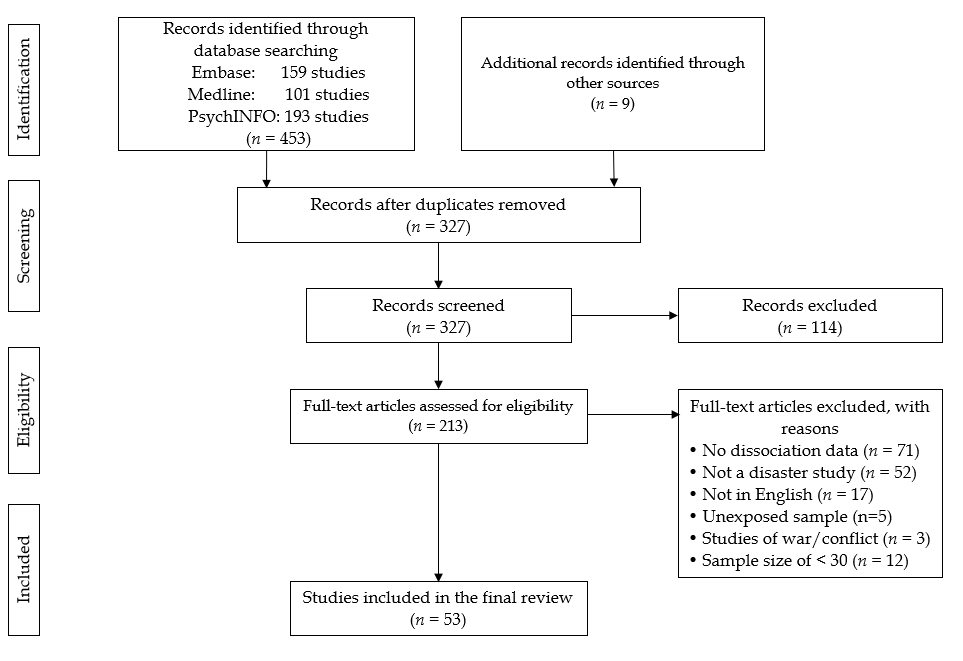 Figure 1 Flow chart of selection process for articles in the review. Table 1  Studies of dissociation in adult disaster survivorsADS[107]: Anxiety and Dissociation Scale; ASD: Acute stress disorder measure; CDS[105]: Cambridge Depersonalization Scale; CADDS[108]: Clinician Administered Dissociative States Scale; DES[20,21]: Dissoc.: Dissociation; Dissociative Experiences Scale; DIS[109]: Diagnostic Interview Schedule; DTS[110]: Davidson Trauma Scale; ERDTS[30]: Emotional Reactions During Trauma Scale; NYC: New York City; NZ: New Zealand; PDEQ[19]: Peritraumatic Dissociative Experiences Scale; SASRQ[111]: Stanford Acute Stress Reaction Questionnaire; SDQ[112]: State Dissociation Questionnaire; SDQ-P[113]: Somatoform Dissociation Questionnaire-Peritraumatic; TSC[114]: Trauma Symptom Checklist; TSI[115]: Trauma Symptom Inventory; WTC: World Trade Center.Table 2  Studies of dissociation in child and adolescent disaster survivorsTable 3  Studies of dissociation in exposed disaster workersDisasterSampleMeasuresResultsFerry sinking (Baltic Sea 1994)[93, 94] 42 survivors 3 ASD dissoc. items3-mo dissoc. associated with 3-mo and 1-yr but not 14-yr posttraumatic stressEarthquake (Haiti 2010)[28]167 exposed volunteersPDEQMean 27-mo PDEQ score = 25. Dissoc. predicted posttraumatic stress symptoms and depressionExplosion (France 2001)[95-97] 430 survivors from local EDsPDEQ 6-mo dissoc. posttraumatic stress at 6 and 15 mo but not 5 yrTrain crash (Israel 2005)[50]53 survivorsDES, PDEQScores higher in survivors with vs without fibromyalgia (9 vs 2; 20 vs 9)Earthquake (San Francisco, CA 1993)[17] 100 exposed volunteer college studentsSASRQAll 5 dissoc. subscale scores higher at 1 wk than 4 moExplosion (Denmark 2004)[29, 42]169 evacuees4 TSC dissociation itemsMean dissoc. Score = 6 (of 12). 3-mo dissoc. predicted 1-yr posttraumatic stress in women only and not 1-yr somatizationFloods/ mudslides (Italy 2009)[48]287 exposed residentsDES, PDEQDES, difficulty identifying feelings, and externally oriented thinking predicted 27-mo PDEQ. PDEQ explained 44% of IES-RExplosion (Belgium 2004)[98]1027 exposed residentsPDEQ5-mo dissociation predicted 5-mo (not 14-mo) posttraumatic stress9/11, WTC (NYC 2001)[23] 1009 Manhattan residents, workers 1 DTS dissoc. item (event amnesia)Event amnesia was least endorsed item (2%)Earthquake (NZ, 2011)[40]101 exposed treatment seekersPDEQ (4 items)Dissoc. predicted posttraumatic stress symptoms, anxiety at 2-8 wk9/11 Pentagon (Washington, DC 2001)[44]77 exposed military, civilian staffPDEQDissoc. associated with posttraumatic stress (18 vs 5) and alcohol use and negatively with perceived safety3 technological accidents (Netherland)[99]49 affected individualsPDEQ, SDQ-P20-d dissoc. did not predict 6-mo posttraumatic stress symptomsHurricane Katrina (New Orleans, LA 2005)[100]65 exposed pet ownersPDEQDissoc. associated with having to abandon pet (mean PDEQ = 30 vs 23), depression, acute stress, and posttraumatic stress symptoms.Hurricane Katrina (New Orleans, LA 2005)[32]117 people in mandatory evacuation zonesPDEQMean PDEQ score = 12 (unknown timing). Dissoc. associated with property damageEarthquakes; floods (Australia/NZ 2010-2011)[101] 662 exposed residentsPDEQDissoc. associated with posttraumatic stress symptoms and negative beliefs about memoryFirestorm (Oakland/Berkeley 1991)[18,102]94 referral center help seekers, 93 local studentsSASRQ1-mo dissoc. associated with 7-9-mo posttraumatic stress symptoms but not intrusions 9/11 WTC (NYC 2001)[24]2001 NYC residents2 DIS dissoc. panic attack items4-5 mo dissoc. associated with posttraumatic stress symptoms, older age, female sex, non-white race, and fear of death or injuryEarthquake (Haiti 2010); tsunami (Japan, 2011)[103] 140 Haiti/12 Japan disaster exposed; 80 other trauma exposedDESDissoc. scores (unknown timing) not different between trauma groupsMass shooting (DeKalb, IL 2008)[25]583 female university students4 PDEQ items2-wk dissoc. predicted 2-wk to 3-mo and 8-mo probable posttraumatic stressEarthquake (Iran 2017)[80]230 exposed volunteers from 2 citiesDES, PDEQ3-4 mo dissoc. associated with posttraumatic stressEarthquake (Turkey 2011)[26]583 randomly sampled residentsDES (with Taxon)2-yr DES Taxon membership = 25%. Dissoc. predicted posttraumatic stress symptoms, re-experiencing, avoidance, and hyperarousal but not functional impairmentEarthquake (Turkey 2011)[27]317 volunteer college studentsDES (with Taxon)High (21%) DES Taxon membership (unknown timing). DES predicted posttraumatic stress symptoms. Pathological dissoc. mediated between posttraumatic stress symptoms and ADHD symptoms Earthquake (Italy 2009)[35]84 university student volunteers14 TSI dissoc. itemsHigher 7-yr dissoc. scores in exposed than unexposed. Dissoc. not associated with exposureHurricane Ike (Texas coast, 2008)[66, 104]75 older residentsPDEQMean PDEQ = 11. Dissoc. associated with 3-mo posttraumatic stress but not 3-mo depression. Dissoc. not associated with posttraumatic stress trajectoriesTsunami (Indonesia 2004)[30]660 evacuated Danish tourists4 ERDTS dissoc. items10-mo dissoc. predicted posttraumatic stress symptoms, depression9/11 WTC (NYC 2001)[36, 105]75 exposed NYC residentsPDEQ, DES, CDS, CADDSMean PDEQ = 35, DES = 17. 3-mo dissoc. not associated 1-yr posttraumatic stress symptoms. Dissoc. not associated with exposureExplosion (Taiwan 2015)[47]116 burn survivorsSDQ25-mo dissoc. associated with posttraumatic stress but not depressionFire (Nether-lands, 2000)[31]662 residentsPDEQMean PDEQ = 24. 2-3 wk dissoc. not associated with 18-mo or 4-yr posttraumatic stress symptom severity Fire and explosion (Netherlands 2001, 2004)[106]94 disaster, 111 non-disaster burn survivors3 ADS dissoc. items1-wk dissoc. Disaster > others. Disaster: 1-wk dissoc. not associated with 12-mo posttraumatic stressDisasterSampleMeasuresResultsHurricane Katrina (New Orleans, LA 2005)[41]112 exposed students with ≥ 1 other trauma exposure9 TSCC dissoc. items4-mo to 7-yr dissoc. associated with posttraumatic stress symptoms, anger, anxiety, depressionEarthquake (Turkey 2011)[34]738 exposed high school students A-DES6-mo dissoc. associated with posttraumatic stress, anxiety, prior mental health problems, metacognitions, but not with age, sex, disaster exposure, prior exposure to traumaEarthquake (Turkey 1999)[33]202 exposed, 101 unexposed children11 TDGS dissoc. itemsExposed children had higher 4-5 mo perceptual distortions (1.3 vs 1.2), body-self distortions (1.1 vs 1.1) (range = 1-3 for both subscales)Ferry disaster (South Korea 2014)[65]57 child and adolescent survivors3 PDEQ items20-mo dissoc. associated with posttraumatic symptomsEarthquake (China 2010)[116]753 exposed middle school students 1 UPRI dissoc. item (derealization)Majority (77%) positive for derealization. 6-mo derealization predicted PTSDA-DES[117]: Adolescent Dissociative Experiences Scale; dissoc.: Dissociation; TDGS[33]: Traumatic Dissociation and Grief Scale; TSCC[118]: Trauma Symptom Checklist for Children; UPRI[119]: The University of California at Los Angeles Posttraumatic Stress Disorder Reaction Index.A-DES[117]: Adolescent Dissociative Experiences Scale; dissoc.: Dissociation; TDGS[33]: Traumatic Dissociation and Grief Scale; TSCC[118]: Trauma Symptom Checklist for Children; UPRI[119]: The University of California at Los Angeles Posttraumatic Stress Disorder Reaction Index.A-DES[117]: Adolescent Dissociative Experiences Scale; dissoc.: Dissociation; TDGS[33]: Traumatic Dissociation and Grief Scale; TSCC[118]: Trauma Symptom Checklist for Children; UPRI[119]: The University of California at Los Angeles Posttraumatic Stress Disorder Reaction Index.A-DES[117]: Adolescent Dissociative Experiences Scale; dissoc.: Dissociation; TDGS[33]: Traumatic Dissociation and Grief Scale; TSCC[118]: Trauma Symptom Checklist for Children; UPRI[119]: The University of California at Los Angeles Posttraumatic Stress Disorder Reaction Index.DisasterSampleMeasuresResults9/11, WTC (NYC 2001)[38]90 disaster workers PDEQNumber of 2-3 wk dissoc. symptoms associated with probable ASD Typhoon Haiyan (Philippines 2013)[37]61 religiously, spiritually oriented humanitarian aid workers MBI-HSS (5 depersonalization items)Mean 8-mo depersonalization score = 1.1 (of 30). Depersonalization associated with negative religious coping but not with indirect exposure, direct exposure, or positive religious copingEarthquake (Japan 2011)[43]34 healthcare providers MBI-HSS (5 depersonal-ization items)Mean 2-yr depersonalization score = 0.6 (of 30). Depersonalization not associated with general mental healthPlane crash (Sioux City, IA 1989)[39]207 exposed, 421 unexposed disaster workers3 ASD dissoc. itemsNumber of 2-mo dissoc. symptoms associated with 13-mo posttraumatic stress but not depression. Any 2-mo dissoc. symptoms not associated with 13-mo posttraumatic stress or depression9/11 WTC (NYC 2001)[46]89 disaster respondersPDEQ2-wk dissoc. negatively associated with perceived safety Hurricane Katrina (New Orleans, LA 2005)[51]441 rescue personnel PDEQ2-yr dissoc. associated with being single, exposure severity, physical victimization Earthquake (Loma Prieta, CA 1989)[67,68]198 exposed, 251 unexposed rescue personnelPDEQ1.5-yr dissoc. associated with 3.5-yr posttraumatic stress symptoms, intrusion, avoidance, hyperarousalEarthquake (Italy 2009)[49,120]285 healthcare workers at one hospital MBI-HSS (5 depersonal-ization items)Mean 6-yr depersonalization score=1.1 (of 30) Depersonalization associated negatively associated with planning and positively with behavioral disengagement and self-distraction Terror attacks (Norway 2011)[121]238 rescue personnel 5-item scale developed by authors8-11 mo dissoc. predicted posttraumatic stress Fire (Netherlands 2000)[45]66 ambulance personnel PDEQ 2-3 wk dissoc. predicted 18-mo hostility, but not posttraumatic stress symptoms or depressionASD: Acute stress disorder; dissoc.: Dissociation; MBI-HSS[22]: Maslach Burnout Inventory–Human Services Survey; NYC: New York City; NZ: New Zealand; PDEQ[19]: Peritraumatic Dissociative Experiences Scale; WTC: World Trade Center.ASD: Acute stress disorder; dissoc.: Dissociation; MBI-HSS[22]: Maslach Burnout Inventory–Human Services Survey; NYC: New York City; NZ: New Zealand; PDEQ[19]: Peritraumatic Dissociative Experiences Scale; WTC: World Trade Center.ASD: Acute stress disorder; dissoc.: Dissociation; MBI-HSS[22]: Maslach Burnout Inventory–Human Services Survey; NYC: New York City; NZ: New Zealand; PDEQ[19]: Peritraumatic Dissociative Experiences Scale; WTC: World Trade Center.ASD: Acute stress disorder; dissoc.: Dissociation; MBI-HSS[22]: Maslach Burnout Inventory–Human Services Survey; NYC: New York City; NZ: New Zealand; PDEQ[19]: Peritraumatic Dissociative Experiences Scale; WTC: World Trade Center.